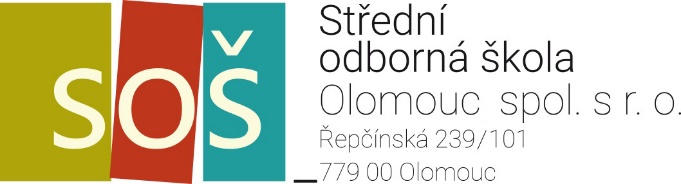 VÝSLEDKY PŘIJÍMACÍHO ŘÍZENÍ DNE 28. 4. 2022V Olomouci dne 28. 4. 2022RNDr. Hana Blahováředitelka školyREGISTRAČNÍ ČÍSLO UCHAZEČEOBORBODY ZŠBODY CJBODY MATBODYCELKEMVÝSLEDEK PŘIJÍMACÍHO ŘÍZENÍ001VER664226134přijat(a)002VER663733136přijat(a)003VER5019473nepřijat(a)004VER2619449nepřijat(a)005VER664234142přijat(a)006VER663633135přijat(a)007VER662323112přijat(a)008VER50251893přijat(a)009VER664128135přijat(a)010VER663626128přijat(a)011VER583322113přijat(a)012VER664330139přijat(a)013VER583125114přijat(a)014VER58281197přijat(a)015INF58281197přijat(a)016VER42281686přijat(a)017VER502927106přijat(a)018VER662816110přijat(a)019VER50301696přijat(a)020VER50181482nepřijat(a)021VER42221680nepřijat(a)022VER50232699přijat(a)023INF5022981přijat(a)024VER5830896přijat(a)025VER582517100přijat(a)026INF582517100přijat(a)027VER5827691přijat(a)028VER662933128přijat(a)029VER662823117přijat(a)030VER583022110přijat(a)031VER583919116přijat(a)032VER664728141přijat(a)033VER5023982nepřijat(a)034VER664024130přijat(a)035INF664024130přijat(a)036VER58301199přijat(a)037INF42251683přijat(a)038VER42281888přijat(a)039INF5020878přijat(a)REGISTRAČNÍ ČÍSLO UCHAZEČEOBORBODY ZŠBODY CJBODY MATBODYCELKEMVÝSLEDEK PŘIJÍMACÍHO ŘÍZENÍ040INF34191265přijat(a)041VER34191265nepřijat(a)042VER50161379nepřijat(a)043VER662824118přijat(a)044INF584226126přijat(a)045INF582725110přijat(a)046VER664238146přijat(a)047VER662526117přijat(a)048VER58201795přijat(a)049VER662622114přijat(a)050VER580058neuzavřeno PŘ051VER583623117přijat(a)052VER583322113přijat(a)053VER50202292přijat(a)054VER58241698přijat(a)055INF58241698přijat(a)056VER582223103přijat(a)057VER583727122přijat(a)058INF50321698přijat(a)059VER663834138přijat(a)060VER663731134přijat(a)061VER663615117přijat(a)062INF50192594přijat(a)063VER50151176nepřijat(a)064VER583610104přijat(a)065VER34201569nepřijat(a)066INF2613645přijat(a)067VER66413110přijat(a)068VER503330113přijat(a)069VER663624126přijat(a)070VER662525116přijat(a)071VER582623107přijat(a)072VER662435125přijat(a)073VER502824102přijat(a)074VER422832102přijat(a)075VER584325126přijat(a)076INF42161674přijat(a)077VER663313112přijat(a)078VER663018114přijat(a)079VER66427115přijat(a)080VER50161480nepřijat(a)081VER663324123přijat(a)082VER66131897přijat(a)083INF42292495přijat(a)084VER581529102přijat(a)085VER42221276nepřijat(a)REGISTRAČNÍ ČÍSLO UCHAZEČEOBORBODY ZŠBODY CJBODY MATBODYCELKEMVÝSLEDEK PŘIJÍMACÍHO ŘÍZENÍ086VER4212862nepřijat(a)087VER50161379nepřijat(a)088VER664129136přijat(a)089VER34181062nepřijat(a)090VER42221579nepřijat(a)091INF42221579přijat(a)092VER502727104přijat(a)093INF583215105přijat(a)094VER584140139přijat(a)095VER503824112přijat(a)096VER583828124přijat(a)097VER582528111přijat(a)098INF582919106přijat(a)099VER2612442nepřijat(a)100VER5016773nepřijat(a)101VER583525118přijat(a)102VER503324107přijat(a)103VER34241977nepřijat(a)104VER50232295přijat(a)105VER50282098přijat(a)106VER420042neuzavřeno PŘ107VER582920107přijat(a)108VER34211570nepřijat(a)109INF34000nedostavil(a) se k PŘ110VER582933120přijat(a)